Διάλεξη με θέμα «Αστρονομικά Φαινόμενα και χρονολόγηση της επιστροφής του Οδυσσέα και του Τρωικού Πολέμου»Ο Δήμος Λαμιέων, το ΤΕΙ Στερεάς Ελλάδας, ο Πολιτιστικός, Επιστημονικός και Φιλοσοφικός Όμιλος "300" και ο Σύλλογος Ερασιτεχνών Αστρονόμων Φθιώτιδας διοργανώνουν διάλεξη με θέμα «Αστρονομικά Φαινόμενα και χρονολόγηση της επιστροφής του Οδυσσέα και του Τρωικού Πολέμου» την Κυριακή 4 Μαρτίου και ώρα 11:30 π.μ. στην αίθουσα εκδηλώσεων του Πολιτιστικού Κέντρου του Δήμου Λαμιέων, στην οδό Λεωνίδου 9-11. Για την διεπιστημονική εργασία, που παρουσιάστηκε στην Ακαδημία Αθηνών, θα μιλήσει η επίκουρη καθηγήτρια του Τομέα Αστροφυσικής, Αστρονομίας και Μηχανικής του Τμήματος Φυσικής του Πανεπιστημίου Αθηνών, Παναγιώτα Πρέκα. Από το Γραφείο Τύπου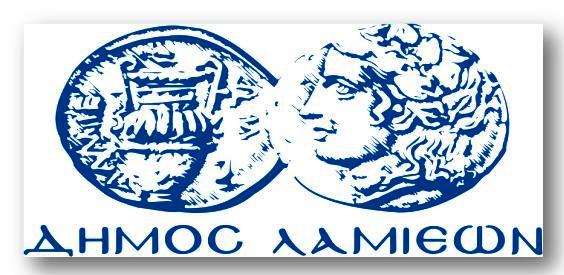 ΠΡΟΣ: ΜΜΕΔΗΜΟΣ ΛΑΜΙΕΩΝΓραφείου Τύπου& Επικοινωνίας                     Λαμία, 28/2/2018